T3 AND T7 WASTE EXEMPTION                         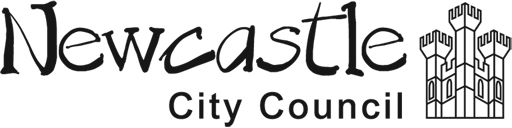       REGISTRATION FORMLocal Authority – Integrated Pollution Prevention and ControlPollution Prevention and Control Act, 1999             Environmental Permitting (England and Wales) Regulations 2016When to use this formTo register a T3 or T7 Exempt waste activity. Under the Environmental Permitting (England & Wales) Regulations 2016 (the EP Regulations), Schedule 3, Chapter 3, Section 2 and T3 and T7 waste exemption operations within the district of Newcastle upon Tyne must be registered with Newcastle City Council. These are:T3 – The treatment of waste metals and alloys for the purposes of removing grease, oil or any other non-metallic contaminant by heating it in an appliance or appliances with a net rated thermal input of less than 0.2 megawatts.T7 – The treatment of waste bricks, ceramic tiles, and concrete by crushing, grinding, or reducing it in size but not including any treatment covered by Part B permitted activity as described in Schedule 1, Section 3.5 of the EP Regulations.Please Note:Where an exempt waste activity is a directly associated activity of a permitted Part B activity in relation to emissions to air, the waste activity must be incorporated into the existing Permit.Complete Forms:Please complete all sections of the form and send toEmail: psr@newcastle.gov.ukAlternatively you can post to:Environmental Protection TeamPublic Safety & Regulation, 7th FloorNewcastle City CouncilCivic CentreNewcastle upon Tyne NE1 8QHRegistrationIf your registration is accepted, you will receive written notification including standard conditions to which you must adhere to.Once accepted, any changes to the particulars of the registration, such as a change to the exempt waste operation or to the nominated contact details, must be notified to Newcastle City Council in writing. RenewalA registration is valid for 3 years from the date of the issue. A Registration may be renewed at any time during the month preceding the expiry date of the registration. Please complete the form and return to Newcastle City Council. Any ChangesIf there are any changes to the operator, the waste operation or the address the operation is carried on at, you must complete this form and return to Newcastle City Council before changes are made.Failure to ComplyExempt waste operations that breach any of the objectives of Article 4 of the Waste Framework Directive or fail to comply with the conditions of the Exemption issued by Newcastle City Council will cease to be exempt and may need to be referred to the Environment Agency for an Environmental Permit.If you need any help and adviceThe Application Form is straightforward, however if you have any queries, please do not hesitate to get in touch with us by e-mail: psr@newcastle.gov.ukT3 AND T7 WASTE EXEMPTION                               REGISTRATION FORMSECTION 1Name the operator carrying out the waste exemption activity ……………………………………………………………………………………………………………………………………………………………………………………………………………………………………………………………………………………………….Head Office Address of the operator carrying out the waste exemption activity ……………………………………………………………………………………………………………………………………………………………………………………………………………………………………………………………………………………………………………………………………………………………………………….Postcode……………………………………………….Company Registered Number ……………………………………………………………………………Telephone Number……………………………………………………………………………………………SECTION 22.0 Is this registration New 	Renewal 		Current Registration Number………………………………………Change of Details	Current Registration Number …………………………………….. 2.1 Will the waste exemption activity be carried out at the same address as detailed in Section 1?Yes           Move onto section 3                         No          If no, complete 2.2 or 2.3                                                                                                                   (If necessary)2.2 Name of the premises carrying out the waste exemption activity……………………………………………………………………………………………………………………………………………….Address of the premises carrying out the waste exemption activity……………………………………………………………………………………………………………………………………………………………………………………………………………………………………………………………………………………………………………………………………………………………………………….Postcode……………………………………………….Telephone Number of the premises carrying out the waste exemption activity………………………………………………………………………………………………………………………….2.3 Ordnance Survey National Grid reference (Is required only if you cannot provide the address in section 2.2……………………………………………………………………..SECTION 3 3.0 Who will be the primary contact regarding this registration?Full Name……………………………………………………………………………………………………Contact Details:Address…………………………………………………………………………………………………………………………………………………………………………………………………………………………………………………………………………………………………………………………………………………………………Postcode……………………………………………………………………………………………………………Telephone Number……………………………………………………………………………………………SECTION 44.1 Which exemption are you applying for?T3 	T7 4.2 Please provide a detailed description of the exempt waste operation………………………………………………………………………………………………………………………………………………………………………………………………………………………………………………………………………………………………………………………………………………………………......................................................................................................................................................................................................................................................................................................................................................................................................................................................................................................................................................................................................................................................................................................................................................................................................................................Newcastle City Council is a data controller for the purposes of data protection legislation. All personal information is held and processed in accordance with this. Please refer to our privacy notices published on our website - Search: Privacy Notice, Newcastle City Council. Please contact us if you need the privacy notice in an alternative format.For Local Authority Use onlyFor Local Authority Use onlyFor Local Authority Use onlyT3 And T7 Registration FormT3 And T7 Registration FormT3 And T7 Registration FormRegistration Reference:Officer Reference:Date Received: